Mengen erfassen im Zahlenraum 20Wie viele kannst du zählen? 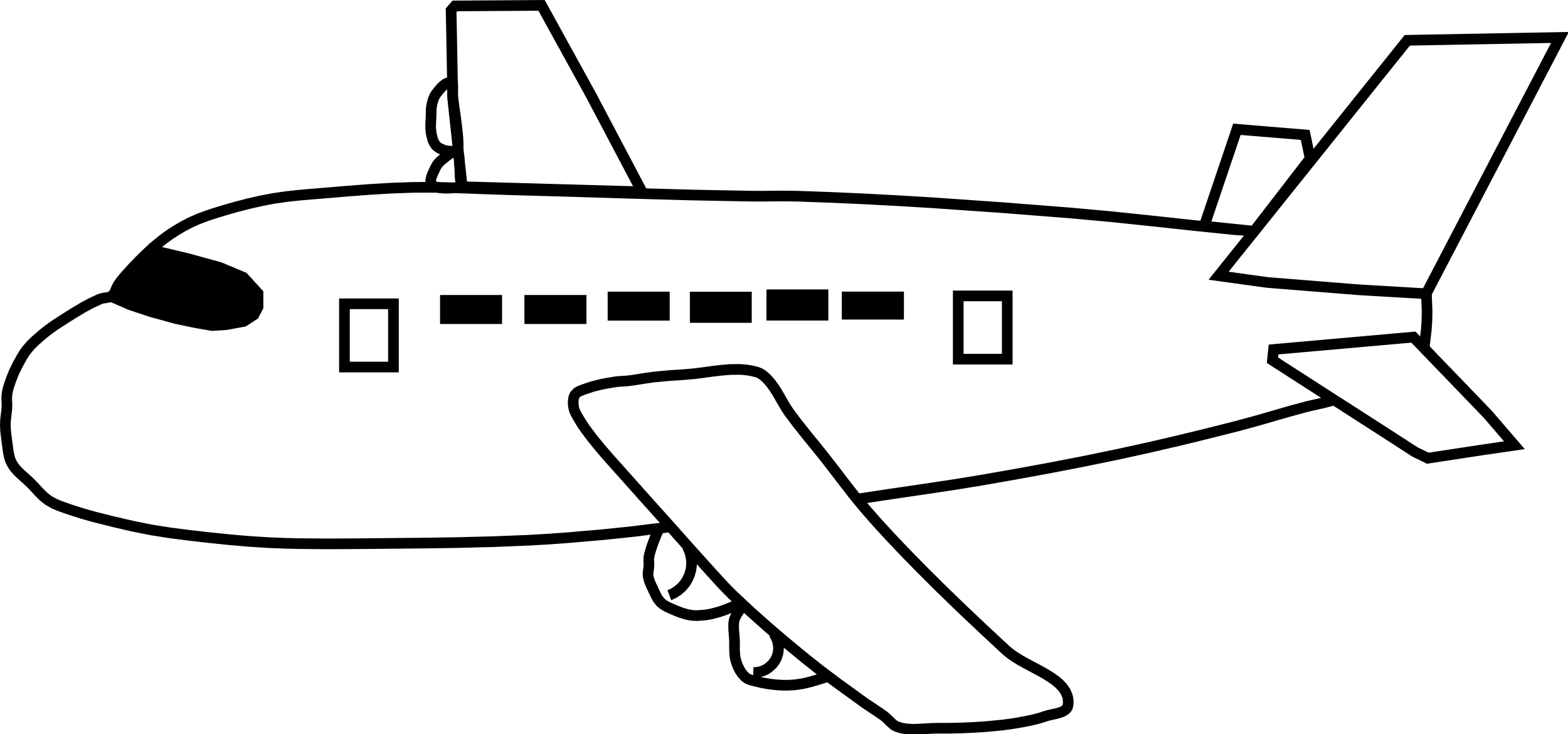 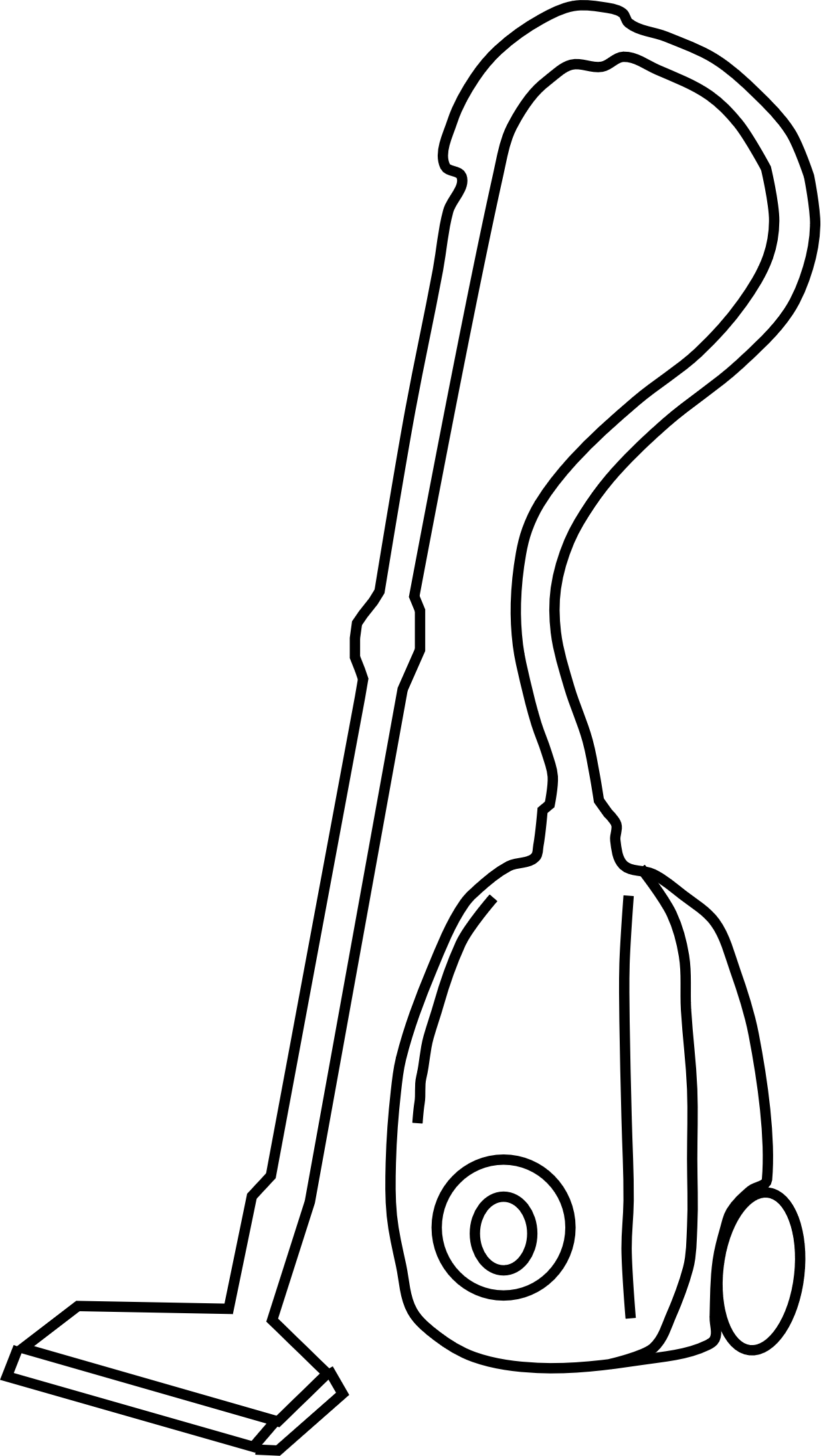 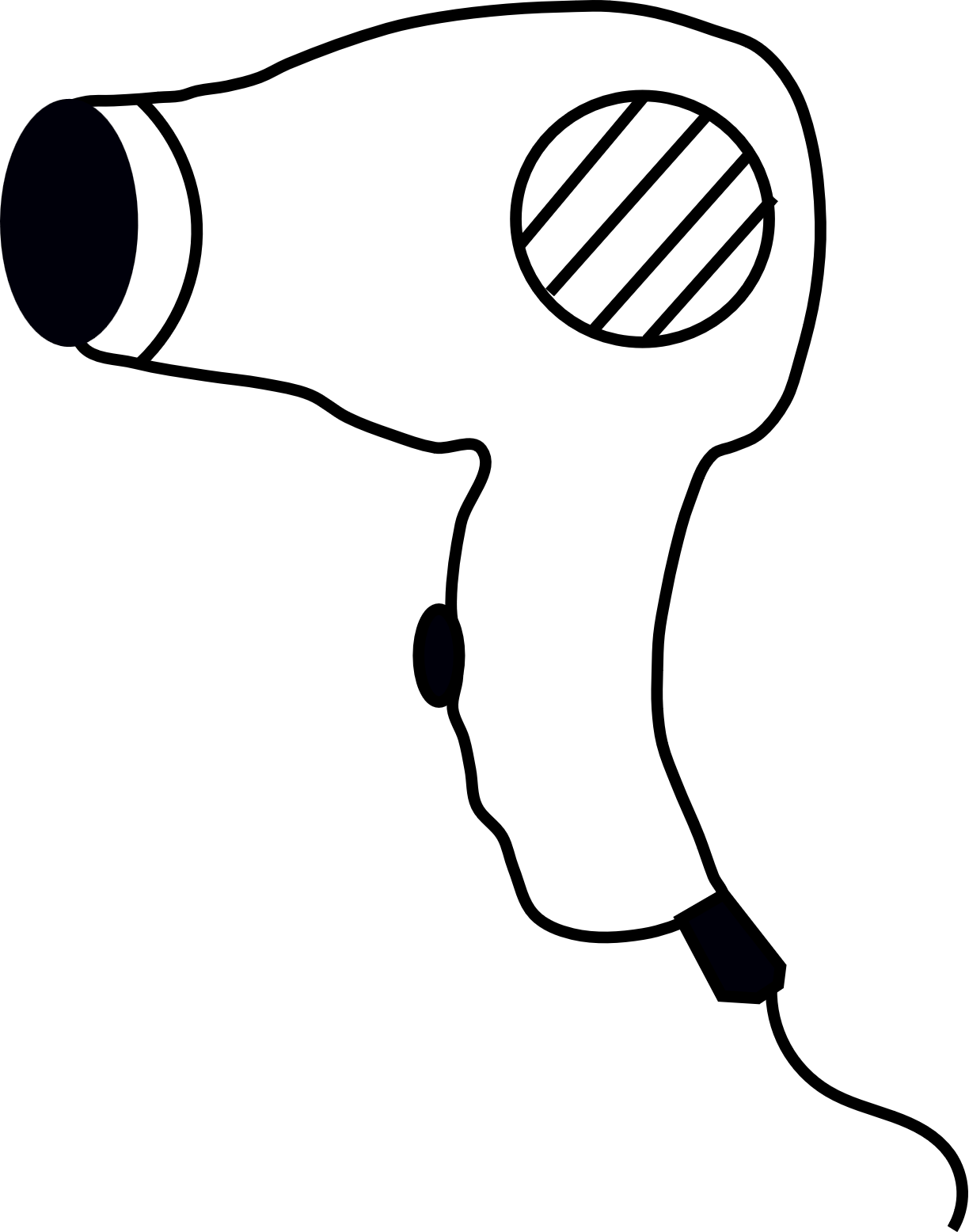 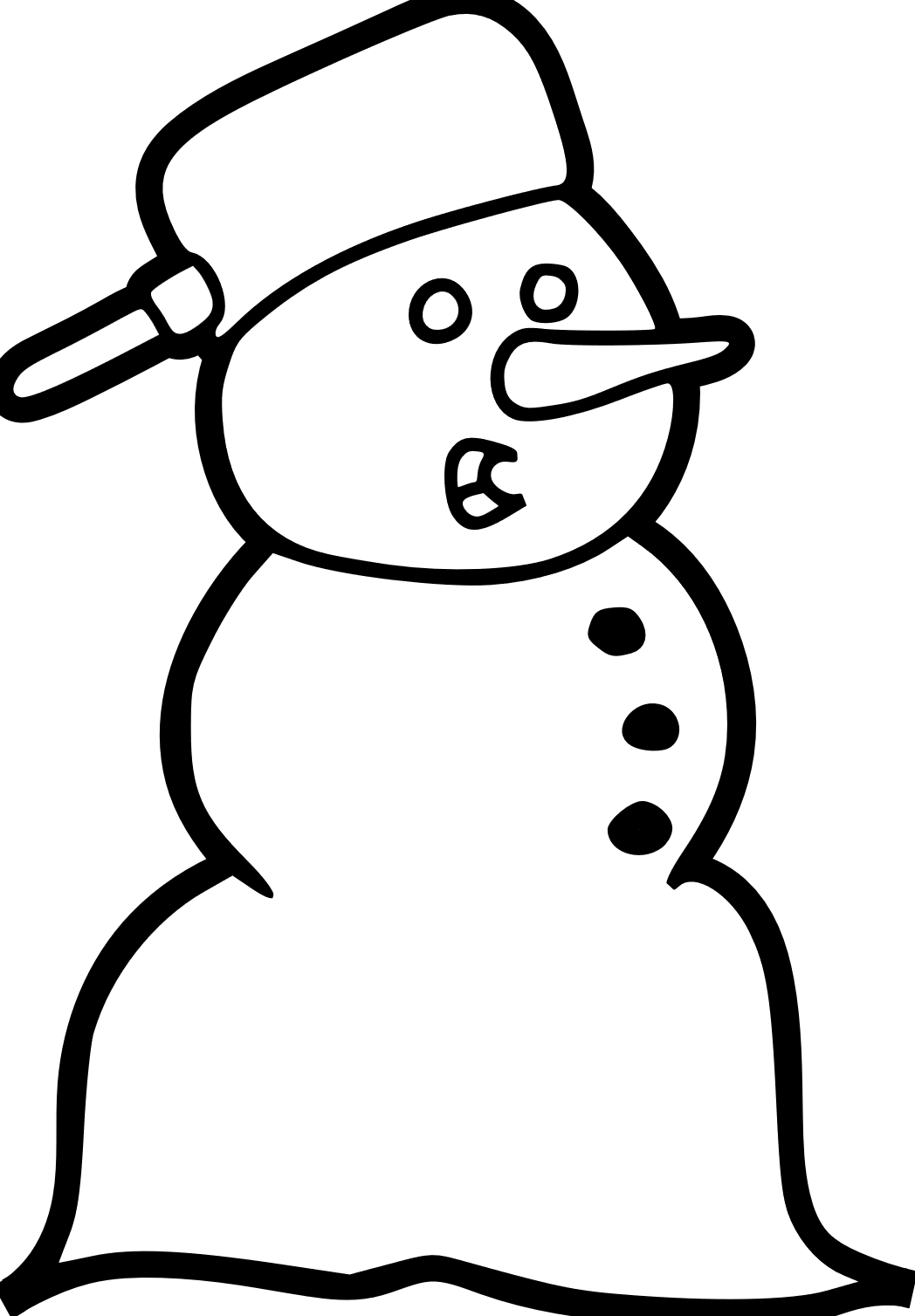 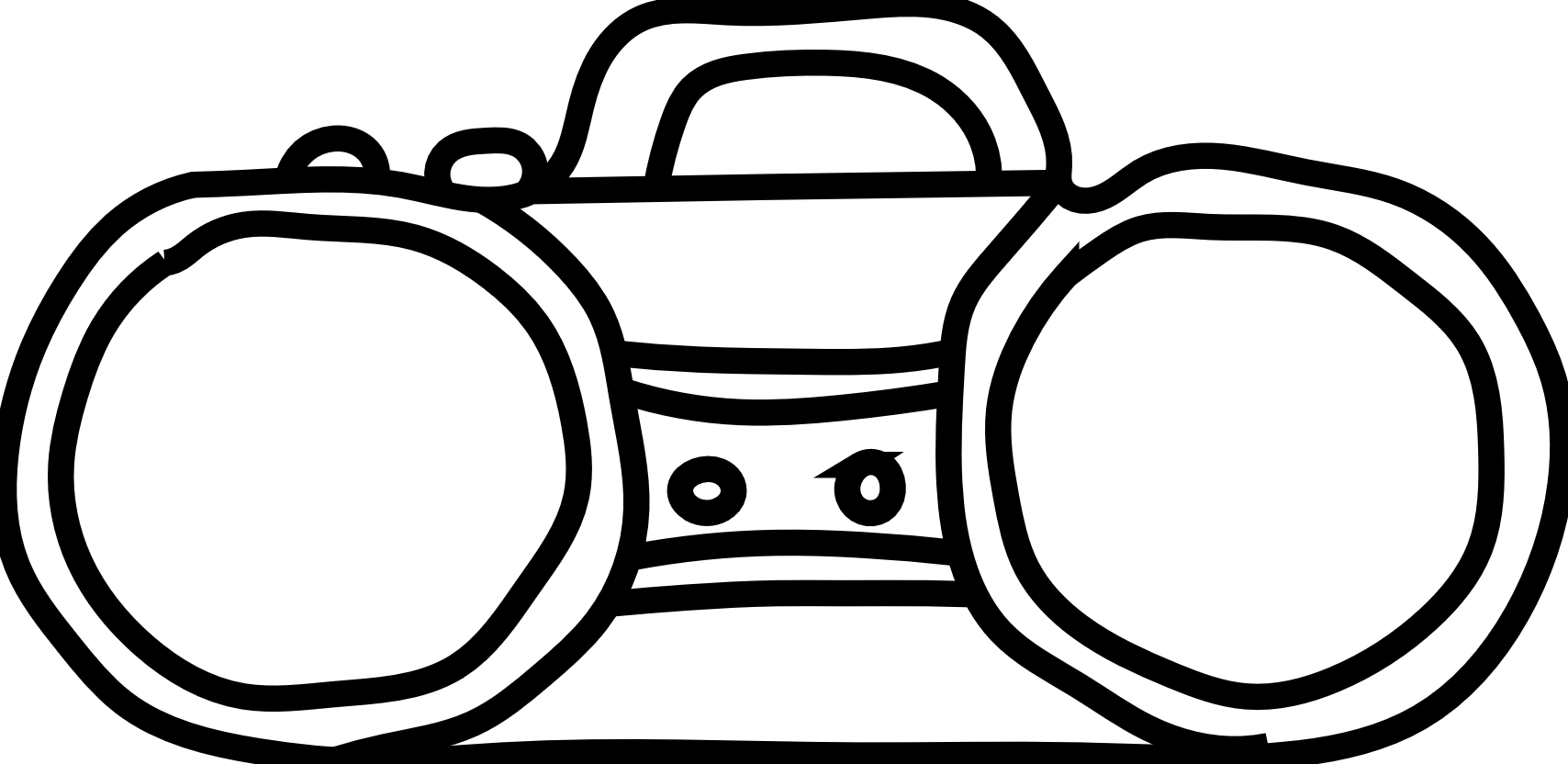 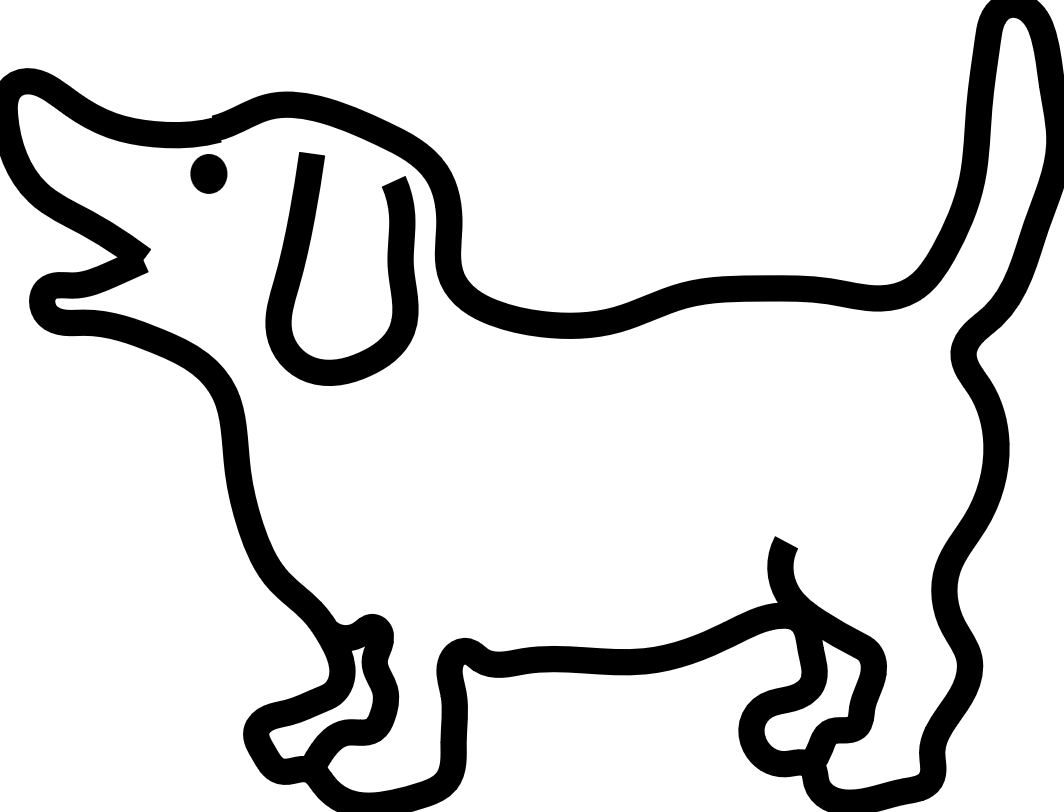 Kreise ein!          9 Sonnen                                               11 Gläser                                          13 Smileys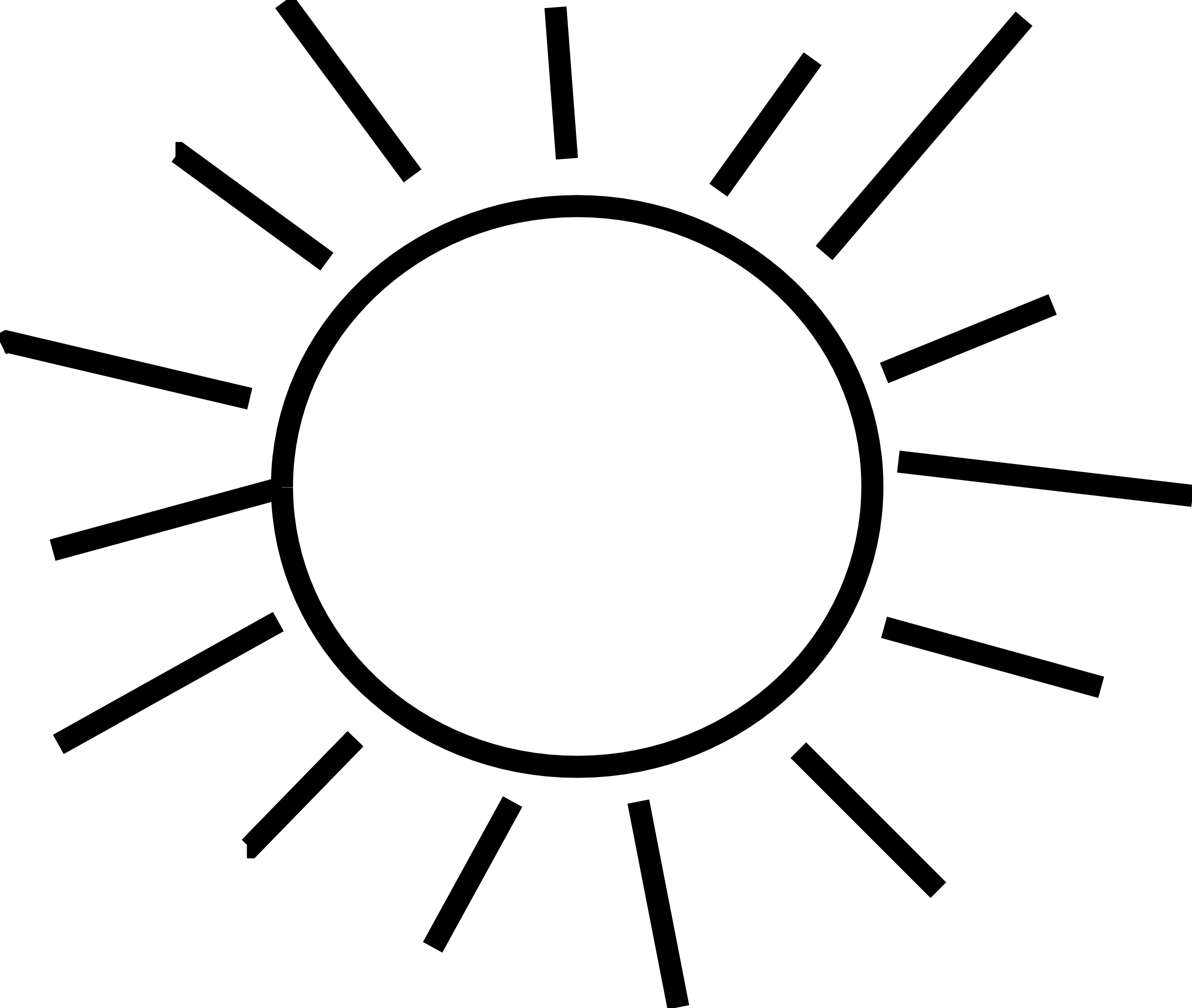 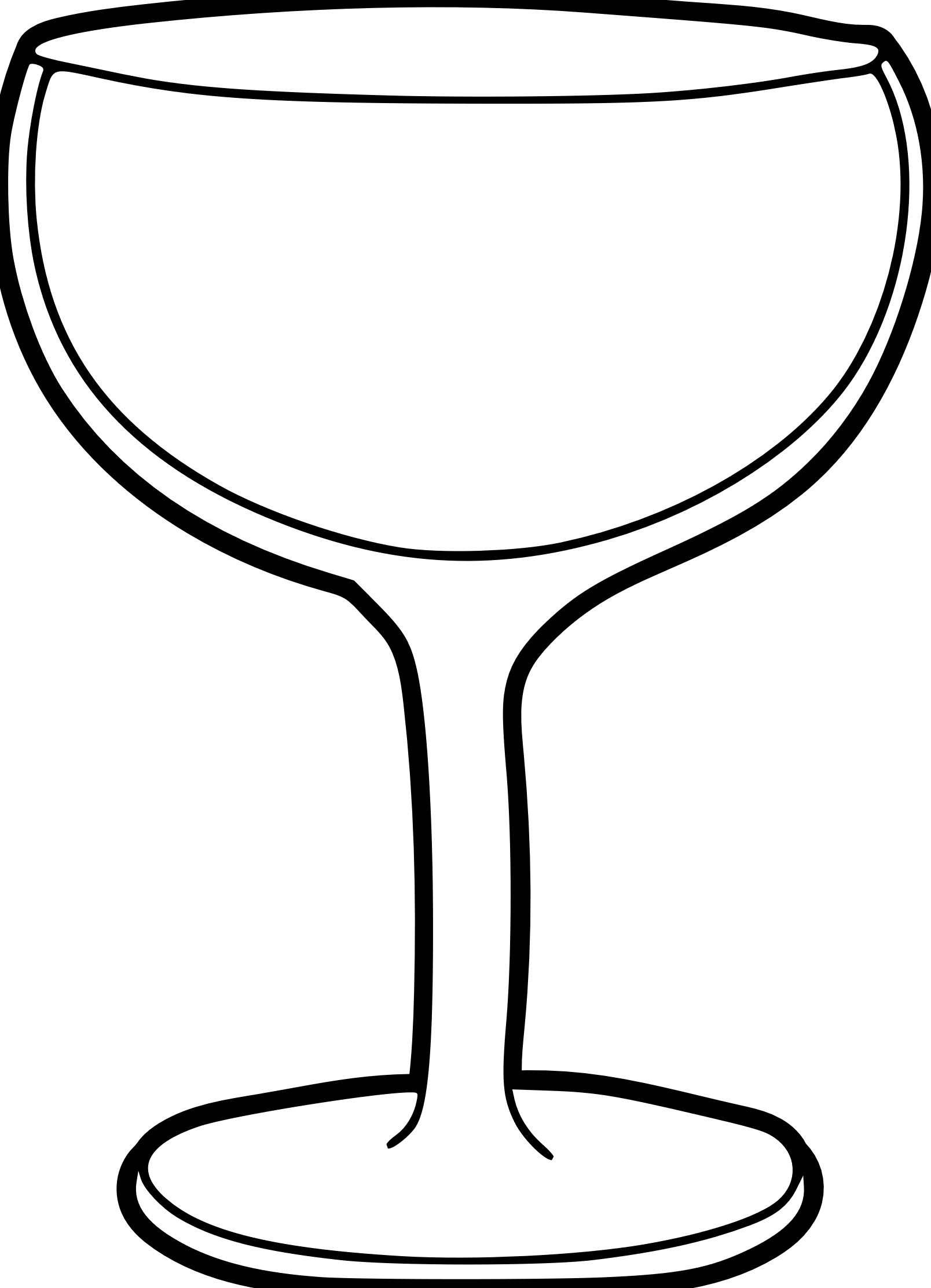 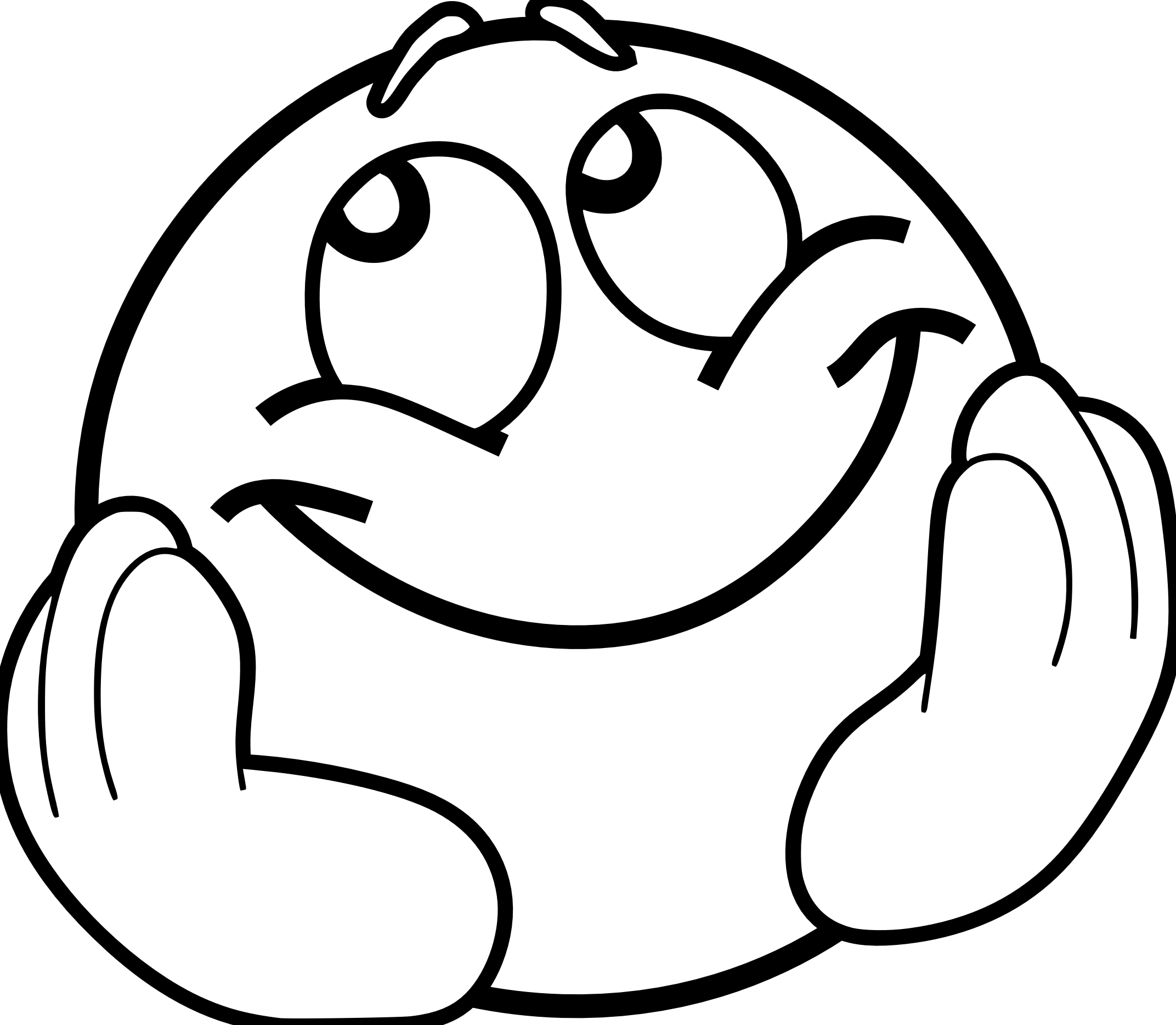          14 Fische                                             7 Camper                                                     19 Bälle                                                    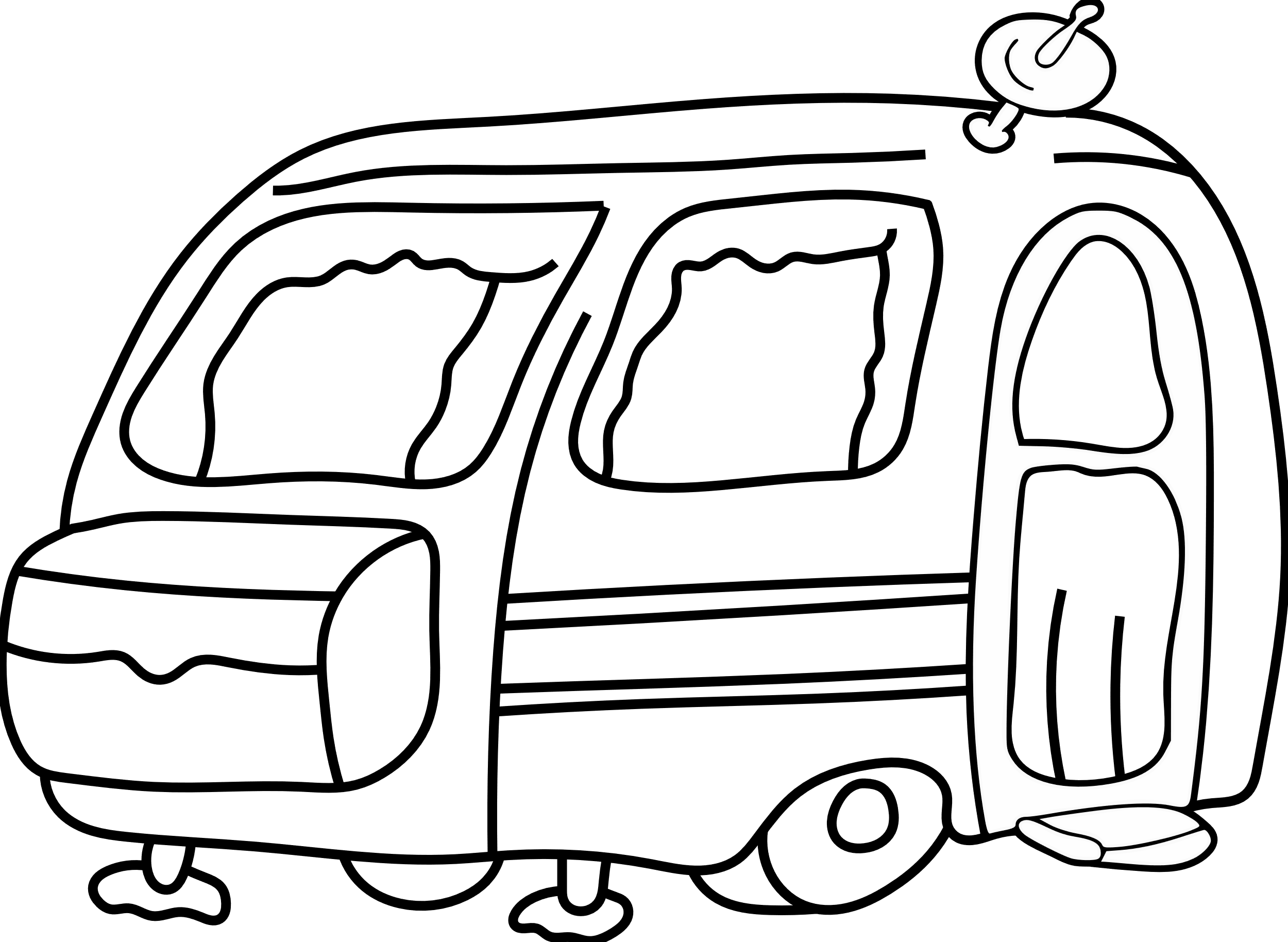 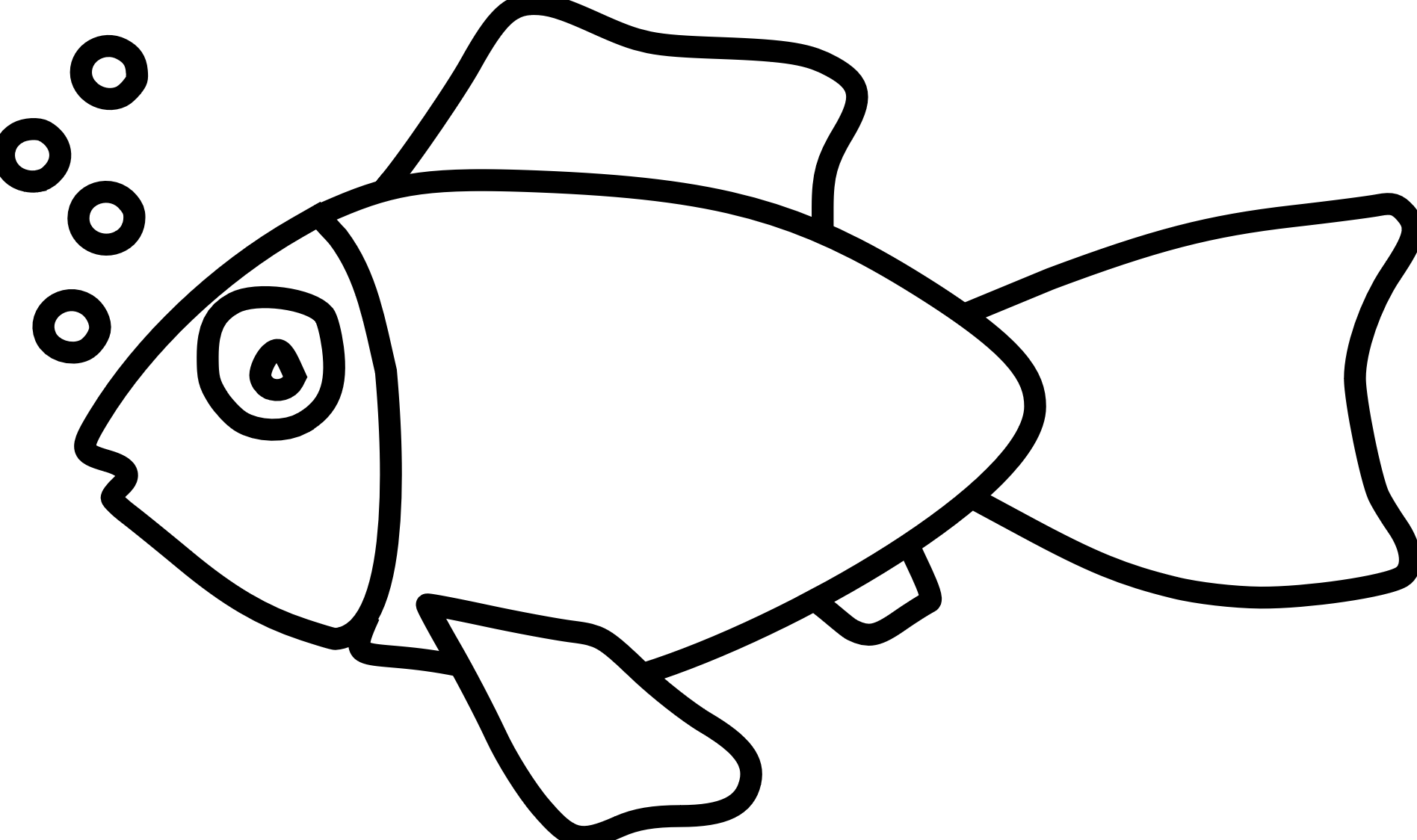 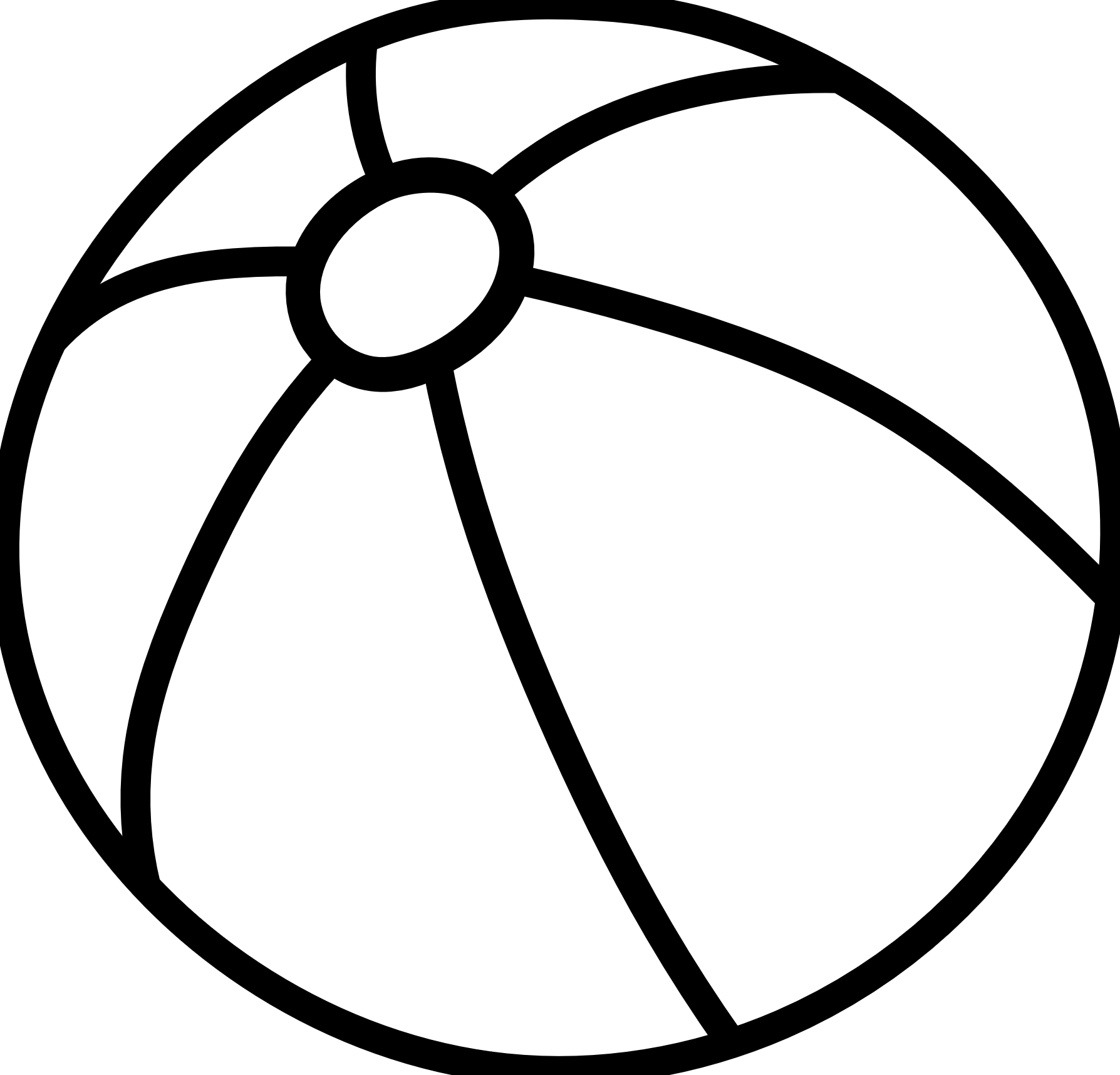 